Southern Union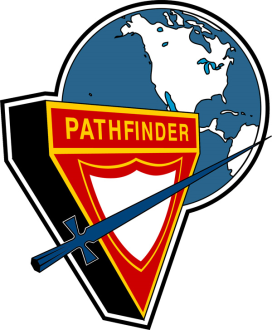 Pathfinder CamporeeCamporee 2022 Vendor ApplicationBusiness Name:________________________________________________________________________Business Address:______________________________________________________________________Business Telephone:______________________	Business E-mail:________________________________Owner Name (ticket 1): _________________________________________________________________Accompanying person name (ticket 2): ____________________________________________________Owner’s Home SDA Church*:_____________________________________________________________Type of product to be sold (i.e. food, apparel, accessories, etc.) _________________________________Fees are as follows Commercial Vendor $295.00                                              Pathfinder Club Vendors $50.00Guidelines and Regulations for all applicantsApplication deadline is October 4, 2022.Vendor pricing is limited to two people, the vendor and one additional person (non-pathfinder/ pathfinder staff).  Each additional person that accompanies the vendor will require a ticket purchase.Submit a check in the order of Southern Union Conference Youth Department along with your application.  Mail application and check to P.O. Box 923868, Norcross, GA 30010. Unapproved applications will be returned with the check.All approved vendors must display a permit at the booth site. The Camporee Committee will have the final authority on any questions or products, procedures, etc. concerning vendors.Keep operations in the designated vendor area only. No vendor sales will be allowed outside of the designated vendor sales area. Vendors should bring their own tables and chairs. A Limited number of electrical hookups will be available.Atlanta Custom Graphics is the official vendor for the Pathfinder Camporee logo. Please contact Atlanta Custom Graphics at (470) 893-5013 or email at sales@atlantacustomgraphics.com Sales of ice, precooked vegetarian food, and Christian Books will not be permitted from outside vendors; these selling rights are exclusive to the Florida Conference ABC located at Camp Kulaqua.*Mandatory for issue of permit